HALAMAN PENGESAHANLAPORAN TUGAS AKHIRPERENCANAAN SARANA DAN PRASARANA SANITASI MASYARAKAT DAERAH PESISIR (STUDI KASUS : DESA PURWOREJO – KECAMATAN BONANG, KABUPATEN DEMAK)Disusun Oleh :Linda Qomariyah113050003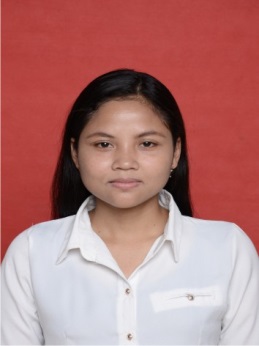 Telah disetujui dan disahkanpada,  Agustus 2015                  Pembimbing I				          Pembimbing II(Lili Mulyatna, Ir.,MT.)  		      	(Sri Wahyuni, Ir.,MT.)         Penguji I				            Penguji II(Evi Aviatun, Ir.,MT.)  		    (Astri W. Hasbiah, ST.,M. Env.)